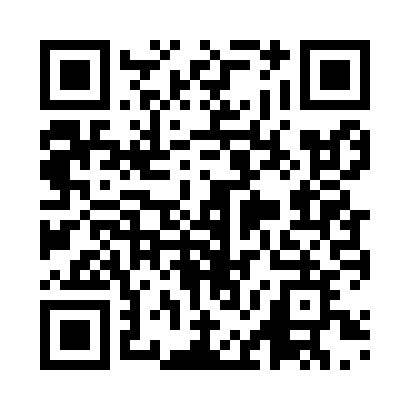 Prayer times for Atsugi, JapanWed 1 May 2024 - Fri 31 May 2024High Latitude Method: NonePrayer Calculation Method: Muslim World LeagueAsar Calculation Method: ShafiPrayer times provided by https://www.salahtimes.comDateDayFajrSunriseDhuhrAsrMaghribIsha1Wed3:164:5111:403:246:297:582Thu3:154:5011:403:246:307:593Fri3:144:4911:393:246:308:004Sat3:124:4811:393:256:318:015Sun3:114:4711:393:256:328:026Mon3:104:4611:393:256:338:037Tue3:084:4511:393:256:348:048Wed3:074:4411:393:256:358:069Thu3:064:4311:393:256:358:0710Fri3:044:4211:393:256:368:0811Sat3:034:4111:393:256:378:0912Sun3:024:4011:393:256:388:1013Mon3:014:4011:393:266:398:1114Tue3:004:3911:393:266:398:1215Wed2:584:3811:393:266:408:1416Thu2:574:3711:393:266:418:1517Fri2:564:3711:393:266:428:1618Sat2:554:3611:393:266:438:1719Sun2:544:3511:393:266:438:1820Mon2:534:3411:393:276:448:1921Tue2:524:3411:393:276:458:2022Wed2:514:3311:393:276:468:2123Thu2:504:3311:393:276:468:2224Fri2:494:3211:393:276:478:2325Sat2:484:3211:403:276:488:2426Sun2:484:3111:403:286:488:2527Mon2:474:3111:403:286:498:2628Tue2:464:3011:403:286:508:2729Wed2:454:3011:403:286:508:2830Thu2:454:2911:403:286:518:2931Fri2:444:2911:403:286:528:30